CALENTAMIENTOS – SPAN 1OCTUBRE 14thCALENTAMIENTOS – SPAN 1OCTUBRE 14thlunesWrite a 4 sentence conversation in Spanish using greetings, goodbyes, etc. from our vocab list.martesWrite three greetingsWrite 3 goodbyesWrite a way to ask a person’s nameWrite a way to say your namemiércolesUnscramble these to créate complete sentences. 1. es / usted / quien 2. me / Sarah / llamo 3. bien / gracias / estoy 4. Señora / noches / buenas 5. llamas / como / teYOU NEED YOUR EARBUDS AND LAPTOPS TODAY!!!jueves / Thursday What do you know about Spain? Where is it?What is its capital?What do you think it’s like?MI VIDA LOCAAND CLICK THE LINK: www.bbc.co.uk/languages/spanish/mividaloca/Once there, open episode 1 on the left: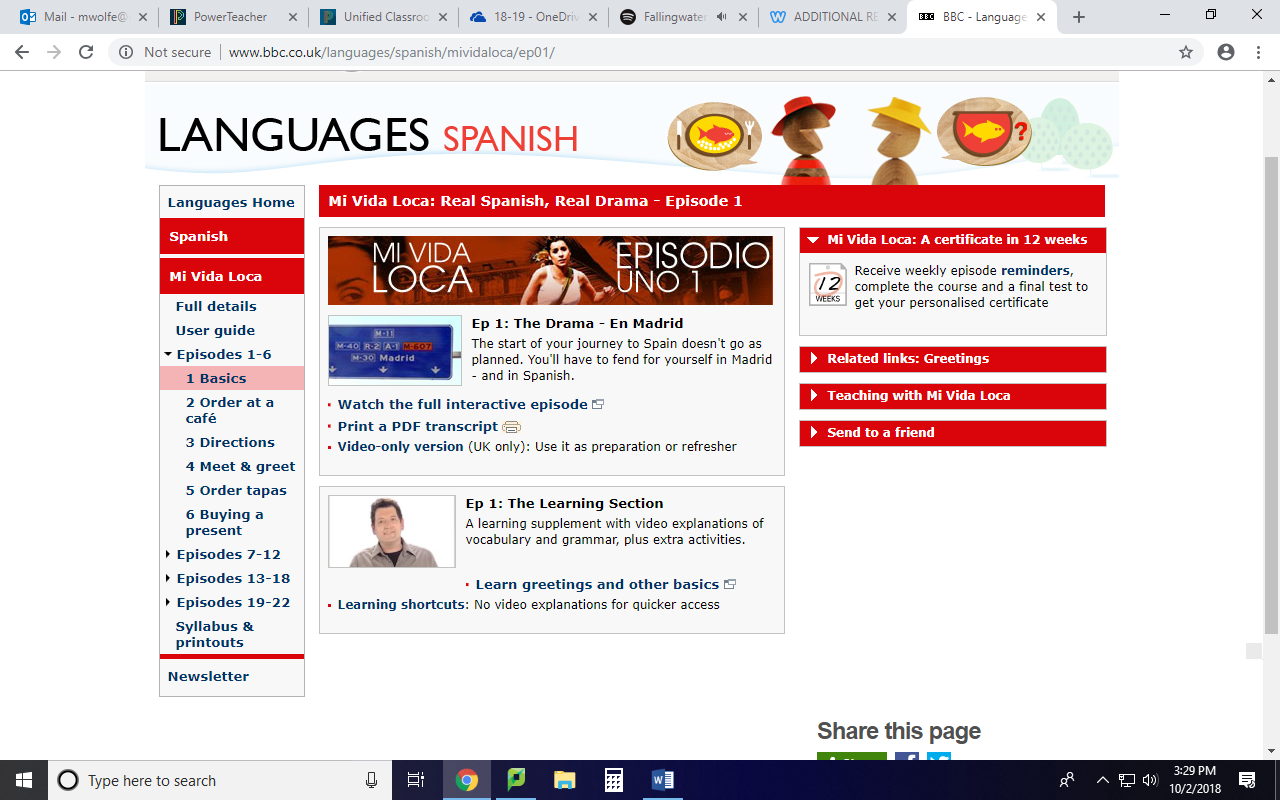 Then open the ‘Learn greetings and other basics’ sectionviernes / Friday Go to the same place as you went yesterday (mi vida loca) – go to episode 2 and open the learning section called ‘learn to order hot and cold drinks’ then start working through it and filling in your notes 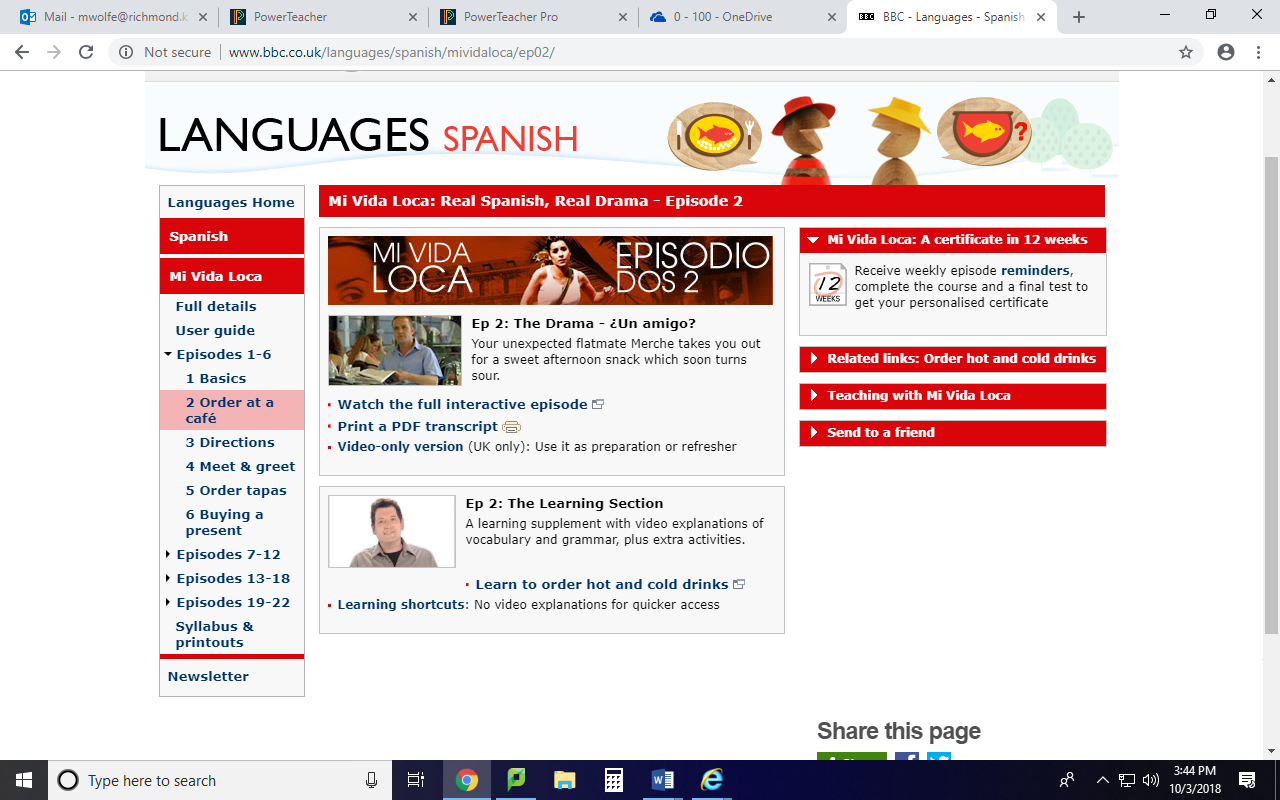 